ыя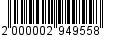 Приложение к постановлениюадминистрации от ___________ № ________СПИСОКспортсменов, выполнивших требования Единой всероссийской спортивной классификации, для присвоения спортивных разрядов________________№п/пФИОВид спорта, дисциплинаМуниципальный район IIспортивный разрядIIспортивный разрядIIспортивный разрядIIспортивный разрядМихееваМилена СергеевнаФигурное катание на коньках Всеволожский районМаксимова Дарья НиколаевнаФигурное катание на конькахВсеволожский районКульп Анастасия АлександровнаФигурное катание на конькахВсеволожский районПетрова Екатерина Павловна Фигурное катание на конькахВсеволожский районЧистякова Анна ЕвгеньевнаКонныйВсеволожский районЯковлева Софья СергеевнаКонный, вольтижировкаВсеволожский район